Complète les espaces avec les termes suivants : titre, auteur, édition, résumé.Mon-je-me-parle 	Questionnaire	1 ~ Est-ce une histoire vraie ou une fiction ?2 ~ Comment s’appelle l’héroïne ? Quel âge a-t-elle ?~ Qu’est-ce que son « je-me-parle » ?~ Quels sujets sont évoqués ? (coche les bonnes réponses)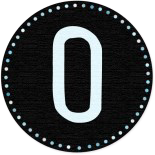 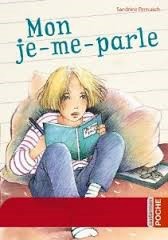 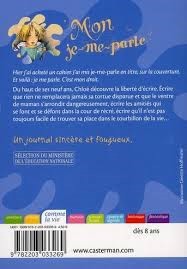 Genre  littéraire:  	la mort	□ le déménagementle mariage	□ l’amitiél’adoption	□ la grossessele voyage	□ le divorce